Сумська міська рада VІІ СКЛИКАННЯ LI СЕСІЯРІШЕННЯвід 19 грудня 2018 року № 4289-МРм. СумиРозглянувши звернення громадянки, надані документи, відповідно до протоколу засідання постійної комісії з питань архітектури, містобудування, регулювання земельних відносин, природокористування та екології Сумської міської ради від 13.12.2018 № 138, частини 3 статті 30 Регламенту роботи Сумської міської ради VII скликання, статей 12, 122, 123, 124 Земельного кодексу України, на підставі рішення Сумської міської ради від 08 липня 2015                               № 4562-МР «Про встановлення плати за землю на території міста Суми» (зі змінами), керуючись пунктом 34 частини першої статті 26 Закону України «Про місцеве самоврядування в Україні», Сумська міська рада  ВИРІШИЛА:1. Надати в оренду земельну ділянку згідно з додатком.2. Встановити орендну плату в розмірі відсотку від нормативної грошової оцінки землі, зазначеного в графі 6 додатку до рішення. Сумський міський голова                                                                     О.М. ЛисенкоВиконавець: Клименко Ю.М.Додатокдо рішення Сумської міської ради «Про надання в оренду земельної ділянки за адресою: м. Суми, між вул. Льотна та просп. Козацький члену сім’ї загиблого учасника АТО Буйвало Тетяні Вікторівні»від 19 грудня 2018 року № 4289-МРСПИСОКгромадян, яким надаються в оренду земельні ділянки для будівництва і обслуговування житлового будинку, господарських будівель і споруд (присадибна ділянка) Сумський міський голова                                                                                      ,						       О.М. ЛисенкоВиконавець: Клименко Ю.М.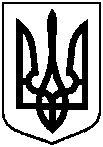 Про надання в оренду земельної ділянки за адресою: м. Суми, між  вул. Льотна та просп. Козацький  члену сім’ї загиблого учасника АТО Буйвало Тетяні Вікторівні№з/пПрізвище, ім’я, по-батькові, реєстраційний номер облікової картки платника податківАдреса земельної ділянки,кадастровий номерПлоща, га,строк користування з моменту прийняття рішенняКатегорія земельної ділянкиРозмір орендної плати в рік за землю у відсотках до грошової оцінки земельної ділянки 1234561.Буйвало Тетяна Вікторівнаміж вул. Льотна та                              просп. Козацький,5910136300:14:003:01140,100049 роківЗемлі житлової та громадської забудови Сумської міської ради0,09